СОВЕТ МУНИЦИПАЛЬНОГО РАЙОНА«ЧИТИНСКИЙ РАЙОН»РЕШЕНИЕ30.08.2016                                                                                                 № 253 г. ЧитаО внесении изменений в решение Совета муниципального района «Читинский район» от 29.06.2016 года № 249 «О принятии положения  «О Гербе муниципального района «Читинский район»» В соответствии со статьей 9  Федерального Закона «Об общих принципах организации местного самоуправления в Российской Федерации» от 06.10.2003г. № 131-ФЗ,  Устава муниципального района «Читинский район», рекомендациями Геральдического Совета при Президенте Российской Федерации, Совет муниципального района «Читинский район»,  решил:1. Внести в решение муниципального района «Читинский район» от 29.06.2016 года «О принятии положения  «О Гербе муниципального района «Читинский район» и утвержденное им Положение следующие изменения:-  Статью 2 изложить в следующей редакции:«Рисунки герба (цветной и черно - белый рисунки) муниципального  района «Читинский район», а также их описания хранятся в администрации муниципального района, в месте, определенном главой муниципального  района «Читинский район» и доступны для ознакомления всем заинтересованным лицам».-  Первый абзац статьи 3 изложить в следующей редакции:«Геральдическое описание  герба муниципального района «Читинский район»:  в золотом, с зазубренной червлёной и зелёной каймой, поле - повышенная червлёная, с золотыми языком и глазами, бычья голова прямо, ниже которой - скрещенные серебряные молот и шашка».3.  Направить настоящее решение в Геральдический совет при Президенте Российской Федерации для включения герба муниципального района «Читинский район» в Государственный геральдический регистр Российской Федерации.4. Опубликовать настоящее решение в районной газете  «Ингода» и разместить на сайте администрации муниципального района «Читинский район».5. Контроль за исполнением данного решения возложить на главу муниципального района «Читинский район».Глава муниципального района	«Читинский район»  	Н.А. Селезнев     Приложение №1 к Решению  Совета муниципального района «Читинский район»от 30 августа 2016  года  № 253Положение « О Гербе муниципального района «Читинский район»Настоящее положение разработано в соответствии со ст. 9 Федерального закона «Об общих принципах организации местного самоуправления в Российской Федерации»,  Устава муниципального района «Читинский район» и устанавливает Герб муниципального района «Читинский район», его описание и порядок официального использования.1. Общие положенияСтатья 1Герб муниципального района  «Читинский район» является официальным символом муниципального района «Читинский район». Герб района отражает его экономические и природные особенности. Статья 2Рисунки герба (цветной и черно - белый рисунки) муниципального  района «Читинский район», а также их описания хранятся в администрации муниципального района, в месте, определенном главой муниципального  района «Читинский район» и доступны для ознакомления всем заинтересованным лицам.2. Герб муниципального района «Читинский район»Статья 3    Геральдическое описание  герба муниципального района «Читинский район»:  в золотом, с зазубренной червлёной и зелёной каймой, поле - повышенная червлёная, с золотыми языком и глазами, бычья голова прямо, ниже которой - скрещенные серебряные молот и шашка.    Элементы герба города Читы. Город Чита является административным центром Читинского района. Буйволовая голова означает традиционное занятие скотоводством жителей Забайкалья. Кайма в форме палисада характеризует то, что район окружает город Читу, является символом военных укреплений в период освоения Забайкалья  русскими землепроходцами в XVII веке.   Фон желтый (золото) - символ высшей ценности, величия, великодушия, богатства. Изображение перекрестия казачьей шашки и молотка железнодорожного обходчика. Казачья шашка - легендарное казачье прошлое района, а также олицетворение, возрожденного в наши дни казачества.  Она отвечает старинной казачьей поговорке: «Без нужды не вынимай, без славы не вкладывай».  Железнодорожный молоток означает, что многие поселения района возникли благодаря строительству Трансиба. Железнодорожная отрасль является ведущей для промышленности района. Статья 4Воспроизведение герба муниципального  района «Читинский район»  всегда должно точно соответствовать геральдическому описанию герба муниципального  района с учетом общих геральдических норм.Статья 5    Допускается воспроизведение герба:а) в виде цветного или одноцветного, объемного или графического изображения;б) в различной технике исполнения и из различных материалов;в) образцов различных размеров с сохранением геральдических характеристик оригинала.Статья 6    Допускается использование изображения герба муниципального  района «Читинский район»:        а) на печатях, штампах, бланках Совета муниципального  района «Читинский район», администрации муниципального района, структурных подразделений администрации муниципального  района «Читинский район».б) на вывесках Совета муниципального  района «Читинский район», администрации муниципального района «Читинский район» и их структурных подразделений;       в) в качестве элементов оформления залов заседаний органов местного самоуправления муниципального района и их структурных подразделений;      д) в качестве элементов праздничного оформления. Статья 7       Не допускается использование изображения герба на печатях, штампах, бланках, вывесках органов государственной власти и подчиненных им учреждений, организаций, предприятий, действующих на территории муниципального района, а также общественных организаций.            Статья  8Контроль за правильностью воспроизведения и использования Герба муниципального района  «Читинский район» осуществляет глава муниципального района «Читинский район».Приложение №2 к Решению  Совета муниципального района «Читинский район» От30 августа 2016 года № 253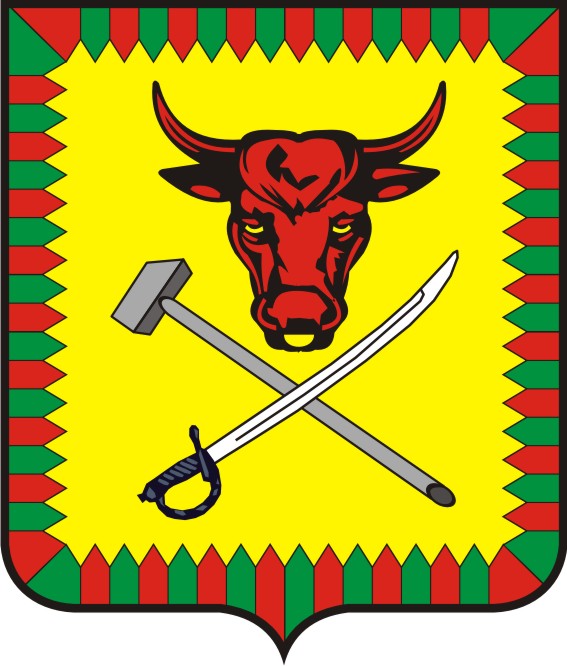 